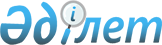 Об утверждении Положения о Министерстве финансов Республики Казахстан
					
			Утративший силу
			
			
		
					Постановление Правительства Республики Казахстан от 23 мая 1997 г. N 874. Утратило силу - постановлением Правительства РК от 21 ноября 1997 г. N 1640 ~P971640

      В соответствии с Указом Президента Республики Казахстан от 4 марта 1997 г. N 3377 U973377_ "Об очередных мерах по реформированию системы государственных органов Республики Казахстан" Правительство Республики Казахстан постановляет: 

      1. Утвердить прилагаемое Положение о Министерстве финансов Республики Казахстан. 

      2. Признать утратившим силу постановление Правительства Республики Казахстан от 13 сентября 1996 г. N 1117 P961117_ "Вопросы Министерства финансов Республики Казахстан" (САПП Республики Казахстан, 1996 г., N 37, ст. 353). 

 

     Премьер-Министр  Республики Казахстан

                                        Утверждено                               постановлением Правительства                                   Республики Казахстан                                  от 23 мая 1997 г. N 874 



 

                               Положение 

             о Министерстве финансов Республики Казахстан 

                               (Минфин) 



 

                          I. Общие положения 



 

      1. Министерство финансов Республики Казахстан (далее - Министерство) является центральным исполнительным органом Республики Казахстан, координирующим и контролирующим разработку и осуществление единой государственной финансовой политики. 

      2. Министерство осуществляет руководство государственными финансами, участвует в разработке экономического обоснования бюджетно-налоговой политики государства и совершенствовании систем налогообложения, определяет приоритетные направления расходования бюджетных средств и объем внешнего заимствования, управляет внутренним и внешним долгом государства, организует финансовый контроль за целевым и эффективным использованием средств республиканской и местной казны, осуществляет контроль за финансово-хозяйственной деятельностью государственных предприятий, а также в пределах, предусмотренных законодательством, межотраслевую координацию. 

      3. Ведомства, входящие в состав Министерства, и их территориальные органы, финансовые управления (отделы) аппаратов акимов, органы управления финансами административных советов специальных экономических зон, а также структурные подразделения центрального аппарата Министерства образуют единую систему Министерства и содержатся за счет средств республиканского бюджета. 

      4. Министерство в своей деятельности руководствуется Конституцией и законами Республики Казахстан, актами Президента и Правительства Республики Казахстан, иными нормативными правовыми актами и настоящим Положением. 

      5. Министерство является юридическим лицом, имеет счета в банке, печать и бланки с изображением Государственного герба Республики Казахстан со своим наименованием на казахском и русском языках. 



 

              II. Основные задачи и функции Министерства 



 

      6. Основными задачами Министерства по осуществлению единой государственной финансовой политики являются: 

      управление государственными финансами; 

      разработка финансовой и бюджетной политики государства; 

      формирование проекта республиканского бюджета и консолидированного бюджета государства с использованием экономических методов планирования; 

      разработка предложений по доходам и расходам республики на кратко- и среднесрочную перспективу на основе макроэкономических показателей и денежно-кредитной политики государства; 

      проведение государственной политики в области использования иностранного капитала по приоритетным направлениям; 

      совершенствование методов финансового и бюджетного планирования и регулирования; 

      организация контроля за соблюдением государственной финансовой дисциплины юридическими лицами всех форм собственности и видов деятельности, а также физическими лицами; 

      участие в разработке и осуществлении государственной политики по вопросам управления и преобразования отношений собственности, включающей соответствующие приоритеты, процедуры и механизмы; 

      осуществление функции уполномоченного органа по пользованию, владению и распоряжению государственной собственностью; 

      контроль за использованием государственной собственности, соблюдение законодательства в этой сфере; 

      обеспечение управления государственными паями и пакетами акций; 

      координация деятельности министерств и ведомств в управлении государственными предприятиями; 

      представление интересов республики на международном уровне в вопросах его компетенции; 

      соблюдение государственных интересов в вопросах собственности за границей, контроль за деятельностью совместных предприятий с участием государства; 

      участие в разработке и реализации государственной политики по предупреждению несостоятельности предприятий и реализации законодательства о банкротстве; 

      представление интересов государства при решении вопросов, связанных с возбуждением производства по делам о банкротстве или принятием решений о проведении реабилитационных процедур в отношении несостоятельных предприятий; 

      организация работы по созданию нормативной и методической базы в целях реализации процессов, вытекающих из применения законодательных норм о банкротстве; 

      организация подготовки и переподготовки, аттестации и лицензирования специалистов по банкротству (администраторов, реабилитационных и конкурсных управляющих); 

      осуществление межотраслевой координации по вопросам банкротства; 

      обеспечение контроля за соблюдением договоров купли-продажи при приватизации государственной собственности, соблюдение законодательства в этой сфере; 

      участие в разработке и реализации постприватизационных мероприятий; 

      защита имущественных прав и интересов Республики Казахстан в пределах своих полномочий; 

      осуществление государственного страхового надзора в сфере страховой деятельности; 

      участие в разработке государственной политики в области страховой деятельности в установленном порядке; 

      участие в подготовке и реализации международных договоров и соглашений по вопросам страхования, а также содействие развитию международного сотрудничества страховых организаций Казахстана со страховыми компаниями других стран; 

      совместно с Министерством экономики и торговли Республики Казахстан разработка и осуществление государственной политики в сфере привлечения и использования государственных внешних займов и грантов, негосударственных внешних займов под государственную гарантию; 

      мониторинг и контроль эффективности использования государственных внешних займов и грантов, негосударственных внешних займов под государственную гарантию; 

      развитие бухгалтерского учета в Республике и его интегрирование с международной системой бухгалтерского учета; 

      определение методологии бухгалтерского учета и аудита, финансовой отчетности и ее координация для всех отраслей экономики; 

      проведение исследований, анализ состояния бухгалтерского учета организаций всех отраслей экономики; 

      анализ и обобщение практики применения законодательства, разработка предложений по его совершенствованию, участие в подготовке проектов законодательных и иных нормативных правовых актов; 

      обеспечение объективного рассмотрения и принятия нормативных актов по вопросам бухгалтерского учета и аудита; 

      обеспечение контроля за соблюдением законодательных и нормативных правовых актов по бухгалтерскому учету и аудиту; 

      лицензирование аудиторской деятельности; 

      сертификация (аттестация) бухгалтеров в республике; 

      обеспечение полного и своевременного поступления налогов и других обязательных платежей в бюджет и других финансовых обязательств перед государством; 

      участие в разработке проектов законов, международных договоров по вопросам налогообложения; 

      обеспечение исполнения налогового законодательства, изучение его эффективности; 

      пресечение, выявление и расследование преступлений, связанных с нарушениями налогового законодательства; 

      разъяснение налогоплательщикам их прав и обязанностей, своевременное информирование налогоплательщиков об изменениях налогового законодательства и нормативных актов по налогообложению; 

      осуществление руководства работой органов налоговой службы; 

      разработка и утверждение методических и инструктивных материалов по налоговому администрированию; 

      обеспечение выполнения утвержденных планов и заданий Правительства Республики Казахстан по накоплению, отпуску и возврату материальных ценностей в государственный и мобилизационный резервы; 

      обеспечение количественной и качественной сохранности материальных ценностей государственного и мобилизационного резервов на предприятиях системы госрезерва и на пунктах ответственного хранения других ведомств, независимо от форм собственности и подчиненности; 

      отпуск хранимых материальных ценностей для нужд предприятий, организаций, формирований гражданской обороны и для снабжения населения в чрезвычайных ситуациях; 

      оказание в установленном порядке государственной поддержки различным отраслям экономики, организациям при временных нарушениях снабжения важнейшими видами сырьевых, топливно-энергетических ресурсов и продовольствия; 

      обеспечение целевого использования финансовых средств, направляемых на содержание и развитие системы государственного резерва, проведение операций с материальными ценностями государственного резерва; 

      совместно с Министерством экономики и торговли Республики Казахстан разработка и внесение на утверждение Правительства Республики Казахстан согласованных с заинтересованными министерствами и ведомствами научно-обоснованных предложений по номенклатуре и объемам материальных ценностей, подлежащих хранению в государственном и мобилизационном резервах, в том числе и в неснижаемом запасе; 

      разработка проектов годовых планов по накоплению, разбронированию, освежению, замене, финансированию расходов по накоплению материальных ценностей в государственном резерве, а также предложений по вовлечению в экономику страны имеющихся в государственном резерве материальных ценностей; 

      определение и согласование с Министерством обороны Республики Казахстан и Государственным комитетом Республики Казахстан по чрезвычайным ситуациям территориального размещения неснижаемого запаса материальных ценностей государственного резерва, предназначенных соответственно для Вооруженных Сил и проведения первоочередных работ при ликвидации последствий чрезвычайных ситуаций; 

      рассмотрение по поручению Правительства обращений организаций по вопросам образования и использования государственного резерва, представление соответствующих заключений; 

      осуществление сводного учета наличия и движения материальных ценностей государственного и мобилизационного резервов, представление в Правительство Республики Казахстан отчетов с подробным анализом о выполнении заданий по накоплению, возврату и движению материальных ценностей, ежеквартально - по государственному резерву и ежегодно - по мобилизационному резерву; 

      осуществление финансирования предприятий системы госрезерва и расчетов за материальные ценности государственного резерва; 

      организация защиты информации по сохранению государственных секретов в центральном аппарате и подведомственных организациях; 

      обеспечение охраны материальных ценностей государственного и мобилизационного резервов; 

      организация и осуществление мероприятий по мобилизационной подготовке и гражданской обороне на предприятиях системы госрезерва; 

      заключение прямых договоров на поставку продукции в государственный резерв, по итогам тендеров, проводимых Департаментом по государственным закупкам Министерства экономики и торговли; 

      и иные задачи, предусмотренные законодательством. 

      7. В соответствии с возложенными задачами Министерство выполняет следующие основные функции: 

      участвует в разработке проектов индикативных планов, сводного финансового баланса государства, выработке мер по укреплению денежного обращения и стабилизации национальной валюты во взаимодействии с другими государственными органами; 

      участвует в управлении финансовыми ресурсами государства и разрабатывает предложения по рационализации бюджетных расходов; 

      участвует в разработке мер и вносит в Правительство Республики Казахстан предложения по финансовому оздоровлению экономики, сокращению бюджетного дефицита, государственного внутреннего и внешнего долга; 

      вносит в Правительство Республики Казахстан предложения по определению взаимоотношений с бюджетами административно-территориальных единиц; 

      организует взаимодействие и сотрудничество с международными финансовыми организациями по подготовке и заключению соглашений по финансовым вопросам с другими государствами; 

      разрабатывает предложения по формированию институтов инфраструктуры финансовых рынков и по регулированию их деятельности; 

      обобщает практику применения финансового законодательства, разрабатывает предложения по его совершенствованию, участвует в подготовке проектов законодательных, нормативно-правовых актов, относящихся к его компетенции; 

      организует и осуществляет контроль за соблюдением законодательства в финансово-хозяйственной деятельности юридических лиц всех форм собственности и видов деятельности, включая действующие за рубежом дочерние предприятия, филиалы и представительства; 

      совместно с другими государственными органами защищает интересы государства от посягательств на его собственность; 

      и иные функции, предусмотренные законодательством. 

      7.1. В части осуществления единой финансово-бюджетной политики государства Министерство выполняет следующие функции: 

      участвует в прогнозировании источников по финансированию социально-экономического развития и разработке проекта индикативного финансового плана государства; 

      организует составление и исполнение республиканского бюджета и регулирование взаимоотношений с местными бюджетами и государственными внебюджетными фондами; 

      разрабатывает предложения по совершенствованию порядка финансирования комплексных целевых программ; 

      разрабатывает и вносит в Правительство Республики Казахстан предложения по совершенствованию налоговой и таможенной политики; 

      организует защиту финансовых интересов государства и граждан; 

      осуществляет выпуск, размещение и погашение государственных долговых обязательств, регистрирует условия выпуска местных займов, ведет учет внутреннего долга государства, производит регистрацию государственных ценных бумаг; 

      проводит операции с драгоценными металлами на первичных торгах и внутреннем вторичном рынке, а также ведет учет правительственного резерва драгоценных металлов и ценных камней; 

      управляет государственным пакетом акций банков и предприятий; 

      участвует в разработке предложений по строительству объектов соцкультбыта и жилья, осуществляемого за счет средств республиканского и местных бюджетов, а также внебюджетных фондов; 

      участвует в определении государственной политики в области институциональных реформ, разработке программ разгосударствления, приватизации и ограничения монополистической деятельности; 

      участвует в разработке предложений по улучшению структуры организаций, финансируемых из бюджета, осуществляет контроль за экономным и целевым расходованием бюджетных средств, выделяемых на их содержание; 

      принимает участие в подготовке предложений по совершенствованию системы оплаты труда; 

      определяет потребность и обеспечивает организации и учреждения системы Министерства специалистами, организует подготовку специалистов и повышение их квалификации, осуществляет подбор и расстановку кадров; 

      осуществляет другие функции по проведению единой финансово-бюджетной политики в соответствии с законодательством, нормативными правовыми актами, а также функции, вытекающие из прямых обязанностей структурных подразделений Министерства и относящиеся к его компетенции. 

      7.2. В части осуществления финансово-бюджетной политики в сфере внешнеэкономической деятельности государства Министерство выполняет следующие функции: 

      совместно с другими государственными органами республики участвует в выработке основных направлений внешнеэкономической деятельности государства; 

      участвует в проведении мероприятий по повышению эффективности внешнеэкономических связей, структуры экспорта и импорта; 

      участвует в определении государственной политики в сфере привлечения и использования иностранных инвестиций и кредитов, а также в определении и информировании международных организаций, стран-доноров о потребностях в экономической, технической и финансовой помощи для республики; 

      анализирует и определяет совместно с Министерством экономики и торговли и Национальным Банком Республики Казахстан лимит внешней задолженности государства, а также разрабатывает порядок расчетов за полученные кредиты в иностранной валюте с конечными заемщиками; 

      осуществляет координацию в области привлечения, использования, мониторинга и учета программных и проектных займов, предоставленных в рамках Официальной помощи развитию Республики Казахстан; 

      проводит международные тендеры (конкурсы) и координирует деятельность по закупке товаров и услуг в рамках займов и кредитов, получаемых под государственные гарантии; 

      осуществляет другие функции в сфере внешнеэкономической деятельности и валютного регулирования в соответствии с законодательством, а также функции, вытекающие из прямых обязанностей структурных подразделений Министерства и относящиеся к его компетенции. 

      7.3. В части осуществления финансового контроля Министерство выполняет следующие функции: 

      периодически проводит ревизии и проверки финансово-хозяйственной деятельности бюджетных учреждений и организаций с государственной формой собственности, сохранности денежных средств и товарно-материальных ценностей в них и по другим финансовым вопросам, касающимся интересов государства; 

      на основе обобщения материалов ревизий и проверок разрабатывает предложения по рациональному использованию государственных средств, включая валютные, совершенствованию финансовых взаимоотношений предприятий, организаций и иных юридических лиц с государством, методологии учета и организации финансового контроля; 

      осуществляет другие функции в сфере финансового контроля в соответствии с законодательством, а также функции, вытекающие из прямых обязанностей структурных подразделений Министерства и относящиеся к его компетенции. 



 

                       III. Права Министерства 



 

      8. Для реализации возложенных на Министерство функций в части осуществления государственной финансово-бюджетной политики Министерство имеет право: 

      получать от всех юридических лиц бухгалтерские балансы и другие материалы о составе и объектах налогообложения, информацию о соглашениях по внешним займам, статистические и иные материалы, необходимые для составления проектов бюджета, организации его исполнения, осуществления финансового контроля за выполнением финансовых обязательств перед государством и соблюдением государственной финансовой дисциплины, а также для выполнения других функций, возложенных на Министерство; 

      в соответствии с действующим законодательством осуществлять владение, пользование и распоряжение имуществом, находящимся в государственной собственности; 

      вносить в Правительство Республики Казахстан предложения по вопросам создания, реорганизации и ликвидации государственных предприятий и иных организаций; 

      создавать государственные предприятия, выступать учредителями государственных предприятий, утверждать их уставы, быть органом государственного управления предприятием, а также органом, осуществляющим по отношению к нему функции субъекта государственной собственности; 

      осуществлять контроль за поступлением средств в государственные внебюджетные фонды в порядке, определенном действующим законодательством; 

      определять порядок кассового исполнения республиканского и местных бюджетов и выдавать ссуды на покрытие временных кассовых разрывов местных бюджетов; 

      производить взыскание (отзыв) в бюджет в бесспорном порядке, ограничивать или приостанавливать финансирование из республиканского бюджета организаций при незаконном и нецелевом использовании ими бюджетных средств, а также при непредставлении отчетов об израсходованных средствах; 

      в пределах компетенции Министерства на основании и во исполнение действующего законодательства издавать нормативные акты, а также инструкции, приказы и указания по вопросам финансово-бюджетного планирования и финансирования, порядка исчисления и взимания налогов и обязательных платежей в бюджет, ведения бухгалтерского учета и проведения аудита, составления отчетности по исполнению республиканского и местных бюджетов, порядка выпуска и обращения государственных ценных бумаг, которые являются обязательными для исполнения всеми организациями, независимо от форм собственности, видов деятельности и ведомственной подчиненности. 

      9. В части осуществления финансового контроля Министерство имеет право: 

      проводить ревизии и проверки, а также применять санкции в соответствии с действующим законодательством; 

      давать обязательные для исполнения всеми лицами указания об устранении нарушений бюджетного, валютного законодательства; 

      приостанавливать и отменять действие актов ведомств, входящих в систему Министерства, по вопросам отчетности, бюджетного и финансового регулирования. 

      10. В части регулирования внешнеэкономической деятельности Министерство имеет право: 

      запрашивать и получать у заемщиков иностранных займов и кредитов отчеты о целевом использовании полученных средств, а также товарно-материальных ценностей и технологий, приобретенных за счет иностранных кредитов и займов под гарантию государства; 

      по поручению Правительства подписывать от имени Республики Казахстан соглашения о внешних займах, получаемых государством, и выдавать гарантии государства под внешние займы в соответствии с действующим законодательством; 

      получать от министерств, государственных комитетов и иных центральных исполнительных органов и организаций отчеты о ходе освоения средств финансовой и технической помощи; 

      осуществлять методическое руководство и координировать работу министерств, государственных комитетов и иных центральных исполнительных органов по вопросам, входящим в компетенцию Министерства. 

      11. Министерство имеет право в установленном порядке решать вопросы образования, реорганизации и ликвидации подведомственных ему организаций, а также по согласованию с местными исполнительными органами осуществлять реорганизацию местных органов финансовой системы. 

      12. Во исполнение настоящего Положения Министр финансов определяет обязанности и полномочия структурных подразделений Министерства. 



 

              IV. Организация деятельности Министерства 



 

      13. Министерство возглавляет Министр, назначаемый Президентом Республики Казахстан по представлению Премьер-Министра Республики Казахстан. 

      Заместители Министра и руководители ведомств, являющихся юридическими лицами, назначаются на должность Правительством Республики Казахстан по представлению Министра. 

      14. В Министерстве образуется коллегия в составе Министра (председатель коллегии), заместителей Министра, руководителей комитетов и департаментов Министерства, а также других руководящих работников Министерства. Количество членов коллегии утверждается Правительством республики, а персональный состав коллегии - Министром финансов Республики Казахстан. 

      Решения коллегии реализуются приказами Министра. В случае равенства голосов между членами коллегии решение принимается председателем коллегии. 

      15. Для реализации функций по проведению государственной финансовой политики Министерство имеет право создавать методические (методологические) советы, постоянно действующие и временные рабочие группы с включением в их состав по согласованию представителей министерств, государственных комитетов, других государственных органов и организаций, а также отдельных ученых и специалистов. 

      16. Положения о комитетах и департаментах Министерства, являющихся юридическими лицами, утверждается Правительством Республики Казахстан. 

      Министр финансов утверждает штатное расписание центрального аппарата Министерства и ведомств, входящих в его состав, в пределах установленной Правительством Республики Казахстан численности и фонда оплаты труда. 

      17. Для пропаганды финансово-экономической деятельности Правительства Республики Казахстан, повышения теоретических и практических навыков специалистов в области финансов, бюджета, налогов и кредита, а также для обеспечения и издания консультационно-методической и справочной литературы по финансово-правовым вопросам Министерство имеет печатный орган и полиграфическую базу. 

 
					© 2012. РГП на ПХВ «Институт законодательства и правовой информации Республики Казахстан» Министерства юстиции Республики Казахстан
				